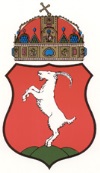 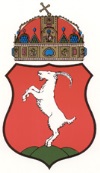 TÁJÉKOZTATÓbirtokvédelmi eljárás TÁJÉKOZTATÓbirtokvédelmi eljárás TÁJÉKOZTATÓbirtokvédelmi eljárás Kecskemét Megyei Jogú Város Polgármesteri HivatalHatósági Iroda    Igazgatási Osztály6000 Kecskemét, Kossuth tér 1.Nincs letölthető nyomtatvány.Az új Polgári Törvénykönyvről szóló 2013. évi V. törvény 5:1- 5:8. §-a szabályozza a birtokvédelem kérdését, amely szerint, ha a birtokost birtokától jogalap nélkül megfosztják, vagy birtoklásában zavarják (tilos önhatalom), birtokvédelem illeti meg. A birtokost a birtokvédelem mindenkivel szemben megilleti, annak a kivételével, akitől a birtokot tilos önhatalommal szerezte meg. Akit birtokától megfosztanak vagy birtoklásában zavarnak a jegyzőtől egy éven belül kérheti az eredeti birtokállapot helyreállítását vagy a zavarás megszüntetését.A jegyzői hatáskörbe tartozó birtokvédelmi eljárásról szóló 17/2015. (II.16.) Korm. rendelet szerint a birtokvédelmi eljárás kérelemre indul, melynek tartalmaznia kell:- a birtokvédelmet kérő nevét, továbbá lakcímét vagy székhelyét, aláírását,- annak a félnek a nevét, továbbá lakcímét vagy székhelyét, akivel szemben a birtokvédelmet kérik,- a birtokvédelmi eljárás megindításának alapjául szolgáló tényállás ismertetését, – ideértve a cselekmény leírását –, a birtokvitával érintett dolog megjelölését,- a jegyző illetékességét megalapozó tények megjelölését, a birtoksértő magatartás elkövetésének helyére történő utalást,- a birtoksértés időpontjára történő utalást,- a jegyző döntésére irányuló kifejezett kérelmet.A kérelemhez csatolni kell a kérelemben foglalt tények igazolására szolgáló bizonyítékokat és képviselő eljárása esetén a meghatalmazást. A birtokvédelmet kérő az írásban előterjesztett kérelmet, valamint a kérelem mellékleteit eggyel több példányban kell benyújtsa, mint amennyi féllel szemben a birtokvédelmet kéri. A birtokvita eldöntéséhez szükséges tényállás megállapítása során a jegyző a felek által előterjesztett, valamint a bizonyítási eljárás során megismert bizonyítékokat szabadon mérlegeli.A birtokvita eldöntéséhez szükséges tényeket annak a félnek kell bizonyítania, akinek érdekében áll, hogy azokat a jegyző valósnak fogadja el. A fél a bizonyítékokat a bizonyítási eljárás befejezéséig bármikor előterjesztheti.A jegyző – a kérelem alapján lefolytatott eljárást követően – határozattal elrendeli az eredeti birtokállapot helyreállítását és a birtoksértőt a birtoksértő magatartástól eltiltja, ha a kérelemben foglaltakat a megismert bizonyítékok alapján megalapozottnak találta.A jegyző határozata ellen államigazgatási úton jogorvoslatnak helye nincs. Az a fél, aki a jegyző birtokvédelmi eljárásban hozott határozatát sérelmesnek tartja, a határozat kézbesítésétől számított tizenöt napon belül a bíróságtól kérheti a határozat megváltoztatását az ellenérdekű fél ellen indított perben.A birtokos az eredeti birtokállapot helyreállítását vagy a zavarás megszüntetését egy éve eltelte után közvetlenül a bíróságtól kérheti. A birtokos közvetlenül a bírósághoz fordulhat akkor is, ha az ügyben a birtokláshoz való jogosultság is vitás.Nincs letölthető nyomtatvány.Az új Polgári Törvénykönyvről szóló 2013. évi V. törvény 5:1- 5:8. §-a szabályozza a birtokvédelem kérdését, amely szerint, ha a birtokost birtokától jogalap nélkül megfosztják, vagy birtoklásában zavarják (tilos önhatalom), birtokvédelem illeti meg. A birtokost a birtokvédelem mindenkivel szemben megilleti, annak a kivételével, akitől a birtokot tilos önhatalommal szerezte meg. Akit birtokától megfosztanak vagy birtoklásában zavarnak a jegyzőtől egy éven belül kérheti az eredeti birtokállapot helyreállítását vagy a zavarás megszüntetését.A jegyzői hatáskörbe tartozó birtokvédelmi eljárásról szóló 17/2015. (II.16.) Korm. rendelet szerint a birtokvédelmi eljárás kérelemre indul, melynek tartalmaznia kell:- a birtokvédelmet kérő nevét, továbbá lakcímét vagy székhelyét, aláírását,- annak a félnek a nevét, továbbá lakcímét vagy székhelyét, akivel szemben a birtokvédelmet kérik,- a birtokvédelmi eljárás megindításának alapjául szolgáló tényállás ismertetését, – ideértve a cselekmény leírását –, a birtokvitával érintett dolog megjelölését,- a jegyző illetékességét megalapozó tények megjelölését, a birtoksértő magatartás elkövetésének helyére történő utalást,- a birtoksértés időpontjára történő utalást,- a jegyző döntésére irányuló kifejezett kérelmet.A kérelemhez csatolni kell a kérelemben foglalt tények igazolására szolgáló bizonyítékokat és képviselő eljárása esetén a meghatalmazást. A birtokvédelmet kérő az írásban előterjesztett kérelmet, valamint a kérelem mellékleteit eggyel több példányban kell benyújtsa, mint amennyi féllel szemben a birtokvédelmet kéri. A birtokvita eldöntéséhez szükséges tényállás megállapítása során a jegyző a felek által előterjesztett, valamint a bizonyítási eljárás során megismert bizonyítékokat szabadon mérlegeli.A birtokvita eldöntéséhez szükséges tényeket annak a félnek kell bizonyítania, akinek érdekében áll, hogy azokat a jegyző valósnak fogadja el. A fél a bizonyítékokat a bizonyítási eljárás befejezéséig bármikor előterjesztheti.A jegyző – a kérelem alapján lefolytatott eljárást követően – határozattal elrendeli az eredeti birtokállapot helyreállítását és a birtoksértőt a birtoksértő magatartástól eltiltja, ha a kérelemben foglaltakat a megismert bizonyítékok alapján megalapozottnak találta.A jegyző határozata ellen államigazgatási úton jogorvoslatnak helye nincs. Az a fél, aki a jegyző birtokvédelmi eljárásban hozott határozatát sérelmesnek tartja, a határozat kézbesítésétől számított tizenöt napon belül a bíróságtól kérheti a határozat megváltoztatását az ellenérdekű fél ellen indított perben.A birtokos az eredeti birtokállapot helyreállítását vagy a zavarás megszüntetését egy éve eltelte után közvetlenül a bíróságtól kérheti. A birtokos közvetlenül a bírósághoz fordulhat akkor is, ha az ügyben a birtokláshoz való jogosultság is vitás.Nincs letölthető nyomtatvány.Az új Polgári Törvénykönyvről szóló 2013. évi V. törvény 5:1- 5:8. §-a szabályozza a birtokvédelem kérdését, amely szerint, ha a birtokost birtokától jogalap nélkül megfosztják, vagy birtoklásában zavarják (tilos önhatalom), birtokvédelem illeti meg. A birtokost a birtokvédelem mindenkivel szemben megilleti, annak a kivételével, akitől a birtokot tilos önhatalommal szerezte meg. Akit birtokától megfosztanak vagy birtoklásában zavarnak a jegyzőtől egy éven belül kérheti az eredeti birtokállapot helyreállítását vagy a zavarás megszüntetését.A jegyzői hatáskörbe tartozó birtokvédelmi eljárásról szóló 17/2015. (II.16.) Korm. rendelet szerint a birtokvédelmi eljárás kérelemre indul, melynek tartalmaznia kell:- a birtokvédelmet kérő nevét, továbbá lakcímét vagy székhelyét, aláírását,- annak a félnek a nevét, továbbá lakcímét vagy székhelyét, akivel szemben a birtokvédelmet kérik,- a birtokvédelmi eljárás megindításának alapjául szolgáló tényállás ismertetését, – ideértve a cselekmény leírását –, a birtokvitával érintett dolog megjelölését,- a jegyző illetékességét megalapozó tények megjelölését, a birtoksértő magatartás elkövetésének helyére történő utalást,- a birtoksértés időpontjára történő utalást,- a jegyző döntésére irányuló kifejezett kérelmet.A kérelemhez csatolni kell a kérelemben foglalt tények igazolására szolgáló bizonyítékokat és képviselő eljárása esetén a meghatalmazást. A birtokvédelmet kérő az írásban előterjesztett kérelmet, valamint a kérelem mellékleteit eggyel több példányban kell benyújtsa, mint amennyi féllel szemben a birtokvédelmet kéri. A birtokvita eldöntéséhez szükséges tényállás megállapítása során a jegyző a felek által előterjesztett, valamint a bizonyítási eljárás során megismert bizonyítékokat szabadon mérlegeli.A birtokvita eldöntéséhez szükséges tényeket annak a félnek kell bizonyítania, akinek érdekében áll, hogy azokat a jegyző valósnak fogadja el. A fél a bizonyítékokat a bizonyítási eljárás befejezéséig bármikor előterjesztheti.A jegyző – a kérelem alapján lefolytatott eljárást követően – határozattal elrendeli az eredeti birtokállapot helyreállítását és a birtoksértőt a birtoksértő magatartástól eltiltja, ha a kérelemben foglaltakat a megismert bizonyítékok alapján megalapozottnak találta.A jegyző határozata ellen államigazgatási úton jogorvoslatnak helye nincs. Az a fél, aki a jegyző birtokvédelmi eljárásban hozott határozatát sérelmesnek tartja, a határozat kézbesítésétől számított tizenöt napon belül a bíróságtól kérheti a határozat megváltoztatását az ellenérdekű fél ellen indított perben.A birtokos az eredeti birtokállapot helyreállítását vagy a zavarás megszüntetését egy éve eltelte után közvetlenül a bíróságtól kérheti. A birtokos közvetlenül a bírósághoz fordulhat akkor is, ha az ügyben a birtokláshoz való jogosultság is vitás.Nincs letölthető nyomtatvány.Az új Polgári Törvénykönyvről szóló 2013. évi V. törvény 5:1- 5:8. §-a szabályozza a birtokvédelem kérdését, amely szerint, ha a birtokost birtokától jogalap nélkül megfosztják, vagy birtoklásában zavarják (tilos önhatalom), birtokvédelem illeti meg. A birtokost a birtokvédelem mindenkivel szemben megilleti, annak a kivételével, akitől a birtokot tilos önhatalommal szerezte meg. Akit birtokától megfosztanak vagy birtoklásában zavarnak a jegyzőtől egy éven belül kérheti az eredeti birtokállapot helyreállítását vagy a zavarás megszüntetését.A jegyzői hatáskörbe tartozó birtokvédelmi eljárásról szóló 17/2015. (II.16.) Korm. rendelet szerint a birtokvédelmi eljárás kérelemre indul, melynek tartalmaznia kell:- a birtokvédelmet kérő nevét, továbbá lakcímét vagy székhelyét, aláírását,- annak a félnek a nevét, továbbá lakcímét vagy székhelyét, akivel szemben a birtokvédelmet kérik,- a birtokvédelmi eljárás megindításának alapjául szolgáló tényállás ismertetését, – ideértve a cselekmény leírását –, a birtokvitával érintett dolog megjelölését,- a jegyző illetékességét megalapozó tények megjelölését, a birtoksértő magatartás elkövetésének helyére történő utalást,- a birtoksértés időpontjára történő utalást,- a jegyző döntésére irányuló kifejezett kérelmet.A kérelemhez csatolni kell a kérelemben foglalt tények igazolására szolgáló bizonyítékokat és képviselő eljárása esetén a meghatalmazást. A birtokvédelmet kérő az írásban előterjesztett kérelmet, valamint a kérelem mellékleteit eggyel több példányban kell benyújtsa, mint amennyi féllel szemben a birtokvédelmet kéri. A birtokvita eldöntéséhez szükséges tényállás megállapítása során a jegyző a felek által előterjesztett, valamint a bizonyítási eljárás során megismert bizonyítékokat szabadon mérlegeli.A birtokvita eldöntéséhez szükséges tényeket annak a félnek kell bizonyítania, akinek érdekében áll, hogy azokat a jegyző valósnak fogadja el. A fél a bizonyítékokat a bizonyítási eljárás befejezéséig bármikor előterjesztheti.A jegyző – a kérelem alapján lefolytatott eljárást követően – határozattal elrendeli az eredeti birtokállapot helyreállítását és a birtoksértőt a birtoksértő magatartástól eltiltja, ha a kérelemben foglaltakat a megismert bizonyítékok alapján megalapozottnak találta.A jegyző határozata ellen államigazgatási úton jogorvoslatnak helye nincs. Az a fél, aki a jegyző birtokvédelmi eljárásban hozott határozatát sérelmesnek tartja, a határozat kézbesítésétől számított tizenöt napon belül a bíróságtól kérheti a határozat megváltoztatását az ellenérdekű fél ellen indított perben.A birtokos az eredeti birtokállapot helyreállítását vagy a zavarás megszüntetését egy éve eltelte után közvetlenül a bíróságtól kérheti. A birtokos közvetlenül a bírósághoz fordulhat akkor is, ha az ügyben a birtokláshoz való jogosultság is vitás.Nincs letölthető nyomtatvány.Az új Polgári Törvénykönyvről szóló 2013. évi V. törvény 5:1- 5:8. §-a szabályozza a birtokvédelem kérdését, amely szerint, ha a birtokost birtokától jogalap nélkül megfosztják, vagy birtoklásában zavarják (tilos önhatalom), birtokvédelem illeti meg. A birtokost a birtokvédelem mindenkivel szemben megilleti, annak a kivételével, akitől a birtokot tilos önhatalommal szerezte meg. Akit birtokától megfosztanak vagy birtoklásában zavarnak a jegyzőtől egy éven belül kérheti az eredeti birtokállapot helyreállítását vagy a zavarás megszüntetését.A jegyzői hatáskörbe tartozó birtokvédelmi eljárásról szóló 17/2015. (II.16.) Korm. rendelet szerint a birtokvédelmi eljárás kérelemre indul, melynek tartalmaznia kell:- a birtokvédelmet kérő nevét, továbbá lakcímét vagy székhelyét, aláírását,- annak a félnek a nevét, továbbá lakcímét vagy székhelyét, akivel szemben a birtokvédelmet kérik,- a birtokvédelmi eljárás megindításának alapjául szolgáló tényállás ismertetését, – ideértve a cselekmény leírását –, a birtokvitával érintett dolog megjelölését,- a jegyző illetékességét megalapozó tények megjelölését, a birtoksértő magatartás elkövetésének helyére történő utalást,- a birtoksértés időpontjára történő utalást,- a jegyző döntésére irányuló kifejezett kérelmet.A kérelemhez csatolni kell a kérelemben foglalt tények igazolására szolgáló bizonyítékokat és képviselő eljárása esetén a meghatalmazást. A birtokvédelmet kérő az írásban előterjesztett kérelmet, valamint a kérelem mellékleteit eggyel több példányban kell benyújtsa, mint amennyi féllel szemben a birtokvédelmet kéri. A birtokvita eldöntéséhez szükséges tényállás megállapítása során a jegyző a felek által előterjesztett, valamint a bizonyítási eljárás során megismert bizonyítékokat szabadon mérlegeli.A birtokvita eldöntéséhez szükséges tényeket annak a félnek kell bizonyítania, akinek érdekében áll, hogy azokat a jegyző valósnak fogadja el. A fél a bizonyítékokat a bizonyítási eljárás befejezéséig bármikor előterjesztheti.A jegyző – a kérelem alapján lefolytatott eljárást követően – határozattal elrendeli az eredeti birtokállapot helyreállítását és a birtoksértőt a birtoksértő magatartástól eltiltja, ha a kérelemben foglaltakat a megismert bizonyítékok alapján megalapozottnak találta.A jegyző határozata ellen államigazgatási úton jogorvoslatnak helye nincs. Az a fél, aki a jegyző birtokvédelmi eljárásban hozott határozatát sérelmesnek tartja, a határozat kézbesítésétől számított tizenöt napon belül a bíróságtól kérheti a határozat megváltoztatását az ellenérdekű fél ellen indított perben.A birtokos az eredeti birtokállapot helyreállítását vagy a zavarás megszüntetését egy éve eltelte után közvetlenül a bíróságtól kérheti. A birtokos közvetlenül a bírósághoz fordulhat akkor is, ha az ügyben a birtokláshoz való jogosultság is vitás.